ACTADE INEXISTENCIA.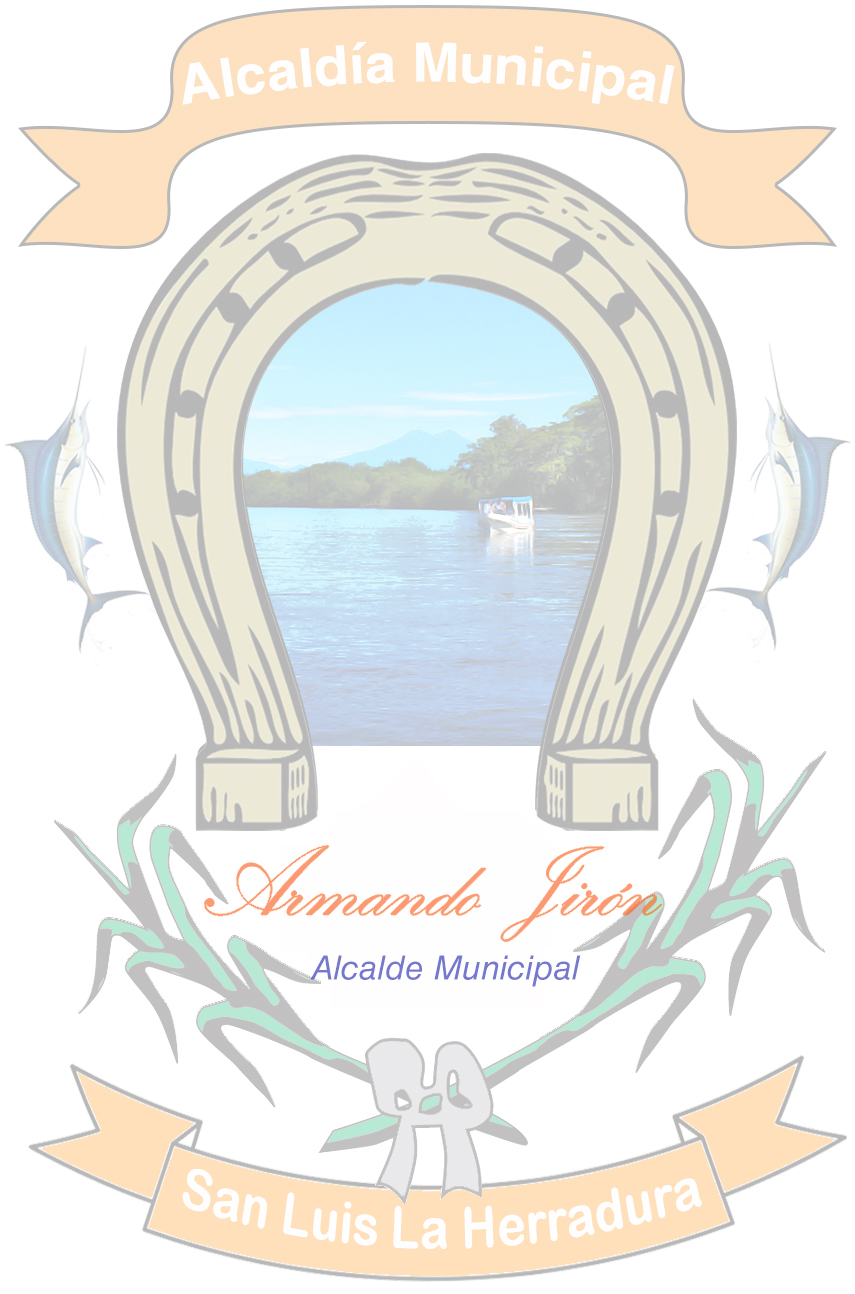  En las oficinas  de la Unidad de Acceso a la Información Pública, de la Alcaldía Municipal de San Luis La Herradura, a las tres  horas con cuarenta minutos del día nueve  de octubre de dos mil dieciocho. Con vista de la solicitud de acceso a la información, presentada el pasado veinticinco de septiembre, en la cual requiere. Los manuales de la LCAMConstancia  de los ascensos de nivel de empleados a jefes.Constancias de los ascensos de nivel de categoría de empleados. Sobre el particular, el infrascrito Oficial de Información hace las siguientes consideraciones: - Fue realizado el requerimiento UAIP/052- 04/10/2018, a la Unidad de Recursos Humanos sobre la solicitud de información referida, recibiéndose respuesta por parte del Encargado de la Unidad, comunicando que se realizo una búsqueda exhaustiva y no ha sido encontrado, por tanto no existe Registro alguno de la información solicitada - De conformidad al artículo 73 de la Ley de Acceso a la Información Pública, en el caso que la información sea inexistente, el Oficial de Información analizará el caso y tomará las medidas pertinentes para localizar la información. Sin embargo, se deja constancia que en el presente caso y al momento de esta solicitud, no existen medidas que puedan adoptarse para facilitar la documentación requerida, por no Existir la documentación solicitada. POR TANTO, de conformidad a los artículos 65, 66, 69, 70, 71, 72 y 73 de la Ley de Acceso a la Información Pública, el suscrito Oficial de Información RESUELVE: CONFIRMAR LA INEXISTENCIA de la información solicitada relativa. Los manuales de la LCAM.Constancia  de los ascensos de nivel de empleados a jefes.Constancias de los ascensos de nivel de categoría de empleados. Por no existir dicha documentación en nuestros registros. Notifíquese, ____________Eulalio Orellana                                                                              Oficial de Información